                CUMBERLAND PARKS BOARD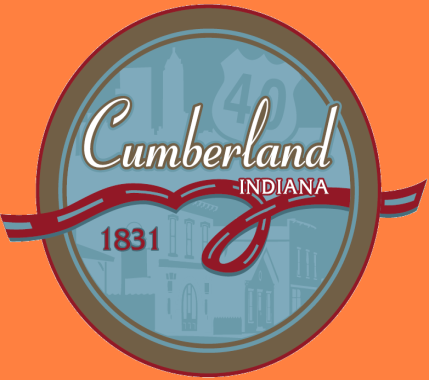 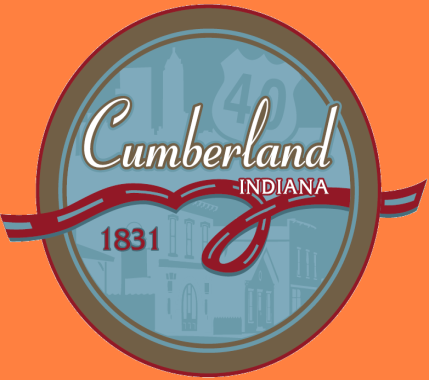                         May 12th, 2021 at 7:00 P.M.                                               AGENDACALL TO ORDERPLEDGE OF ALLEGIANCE ROLL CALLCONSIDERATION OF MINUTESApproval of April 14th, 2021 MinutesPUBLIC COMMENTS (Please limit comments to 5 minutes maximum)5.  FINANCIAL REPORTClaims Register BOARD REPORTNEW BUSINESSOLD BUSINESSClean up day recapEvents UpdateEvergreen updateMural update   BOARD MEMBER COMMENTSFUTURE AGENDA ITEMSADJOURNMENT